1 - CAPTURAS CON TORRE (   )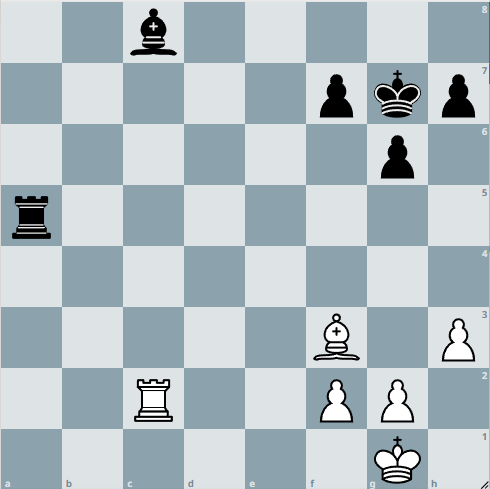 2 - CAPTURAS CON TORRE (   )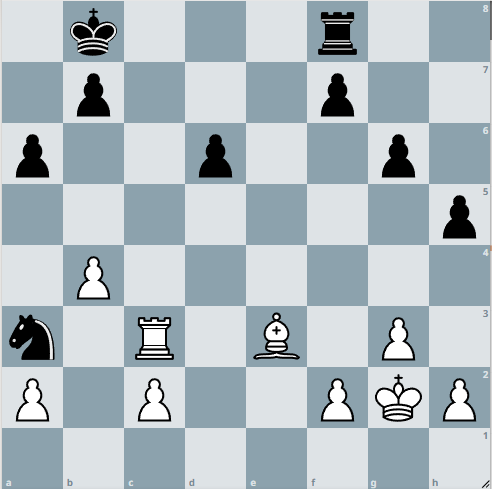 3 - CAPTURAS CON TORRE (   )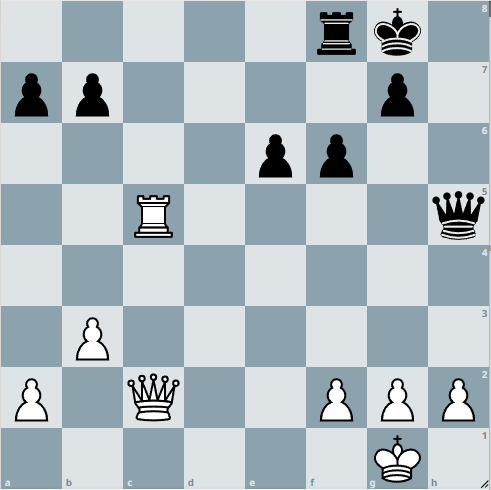 4 - CAPTURAS CON TORRE (   )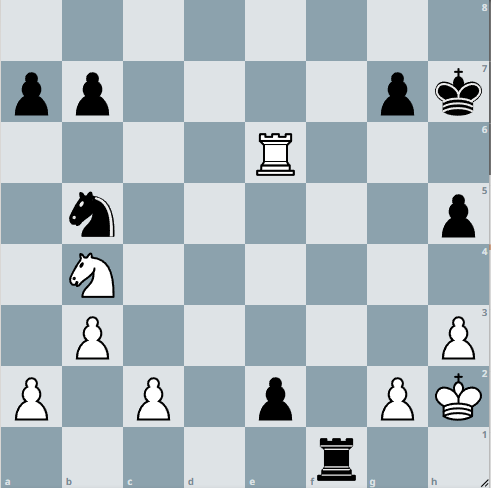 5 - CAPTURAS CON TORRE (   )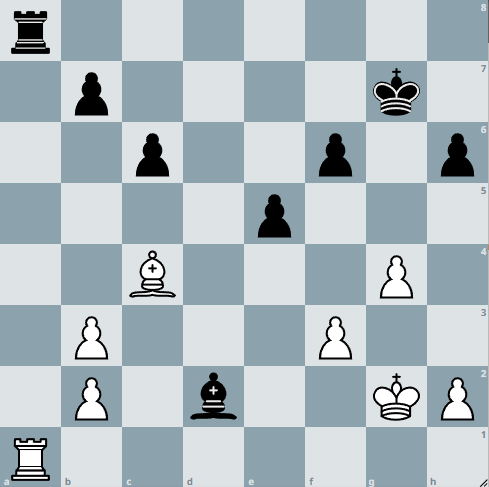 6 - CAPTURAS CON TORRE (   )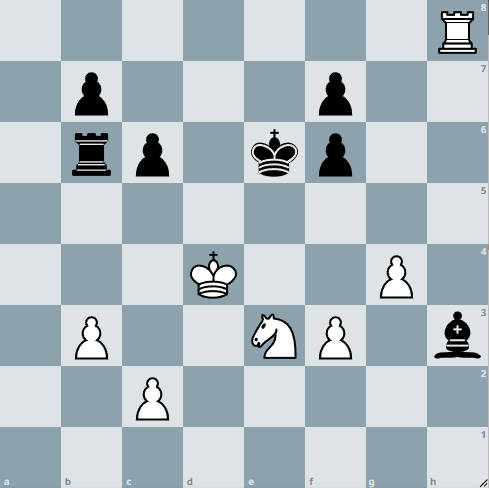 7- CAPTURAS CON ALFIL (   )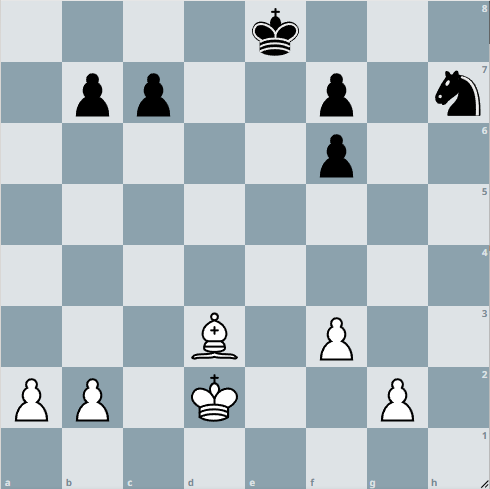 8- CAPTURAS CON ALFIL (   )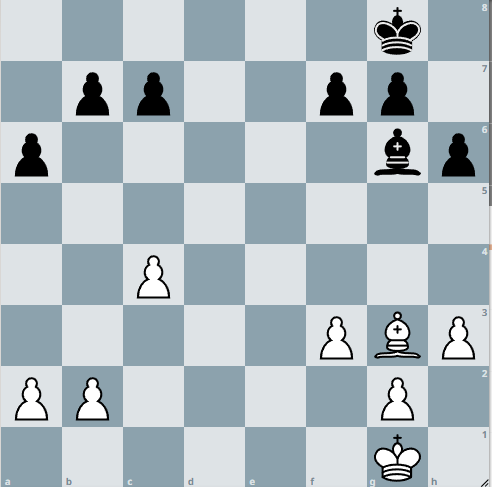 9- CAPTURAS CON ALFIL (   )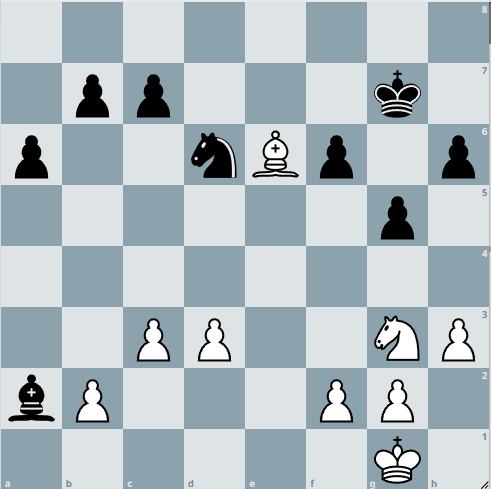 10- CAPTURAS CON ALFIL (   )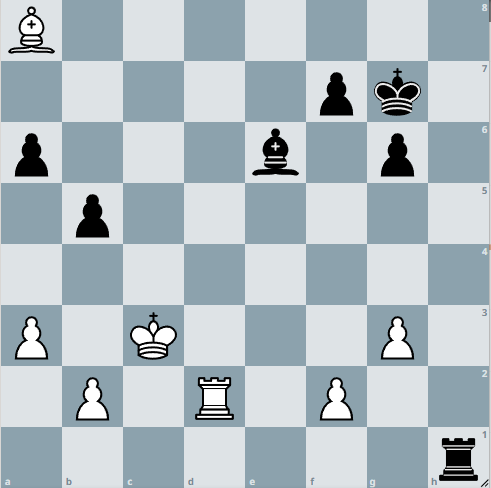 11- CAPTURAS CON ALFIL (   )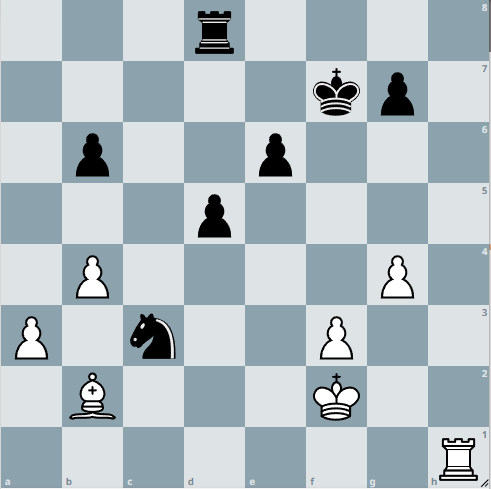 12- CAPTURAS CON ALFIL (   )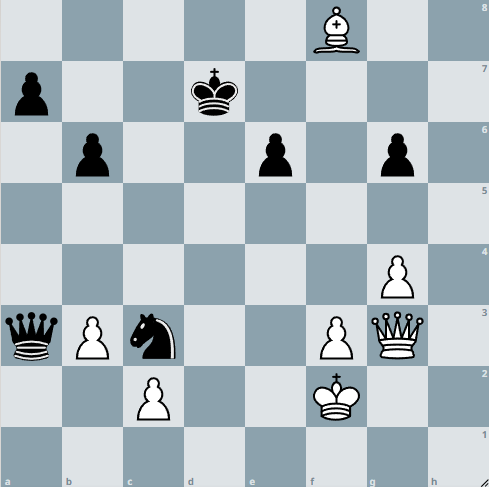 13- CAPTURAS CON DAMA (   )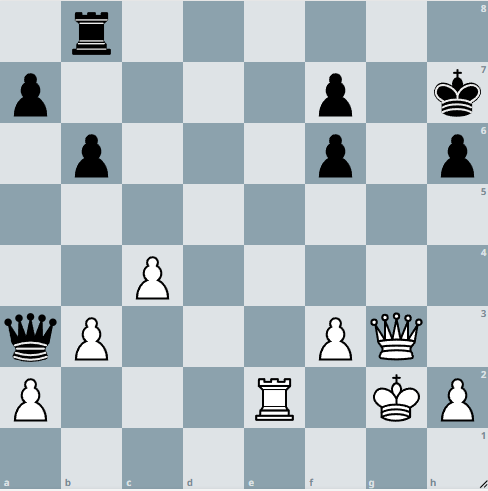 14- CAPTURAS CON DAMA (   )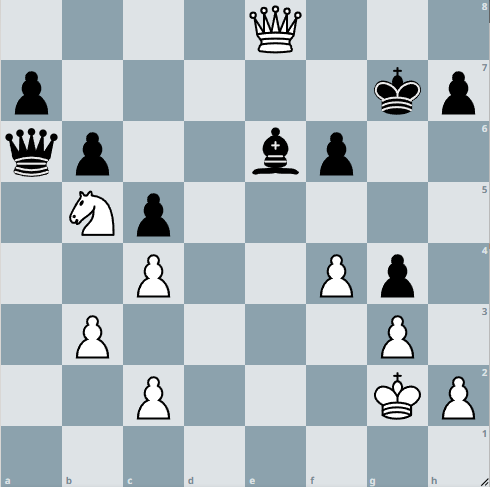 15- CAPTURAS CON DAMA (   )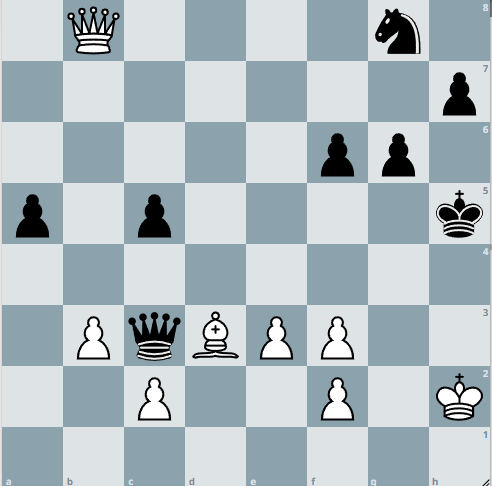 16- CAPTURAS CON DAMA (   )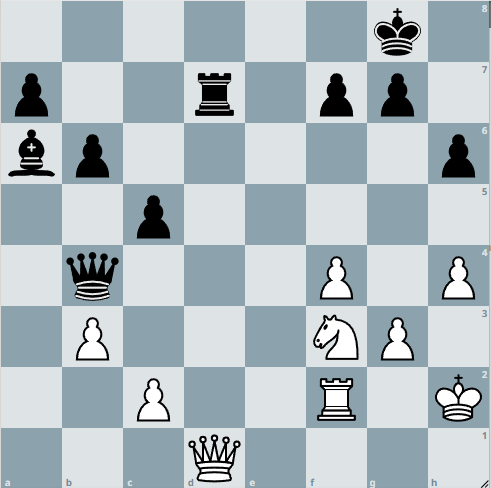 17- CAPTURAS CON DAMA (   )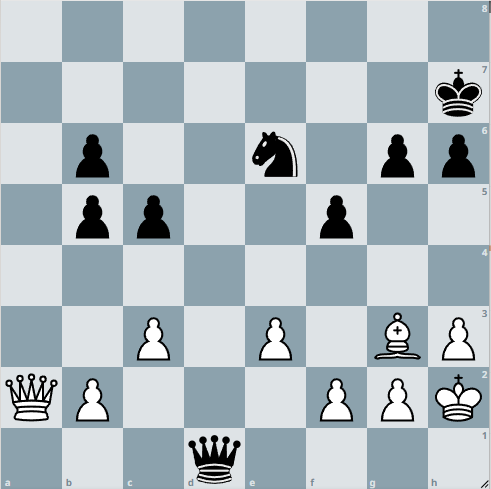 18- CAPTURAS CON DAMA (   )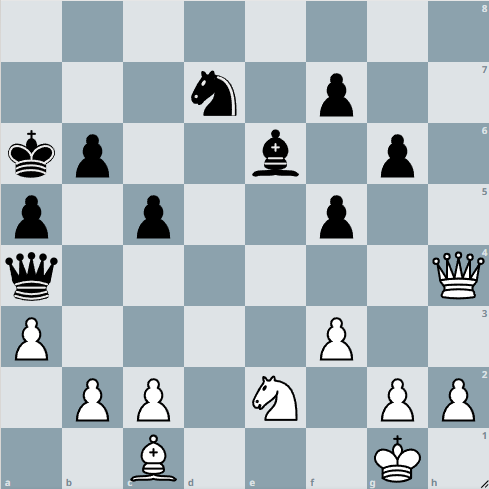 19- CAPTURAS CON CABALLO (   )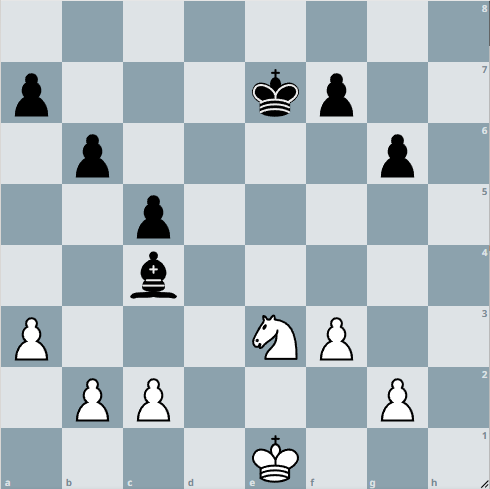 20- CAPTURAS CON CABALLO (   )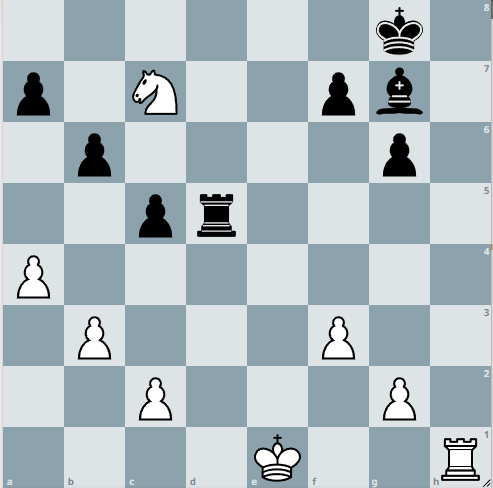 21- CAPTURAS CON CABALLO (   )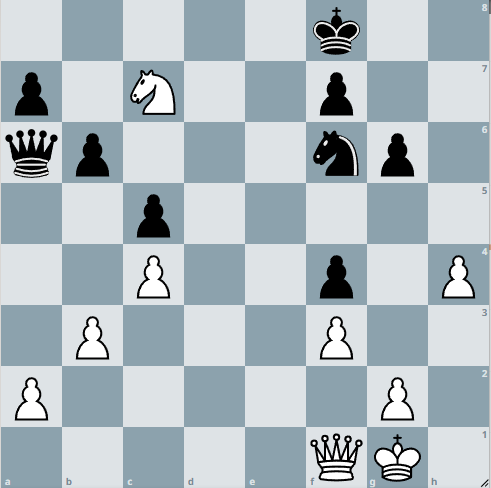 22- CAPTURAS CON CABALLO (   )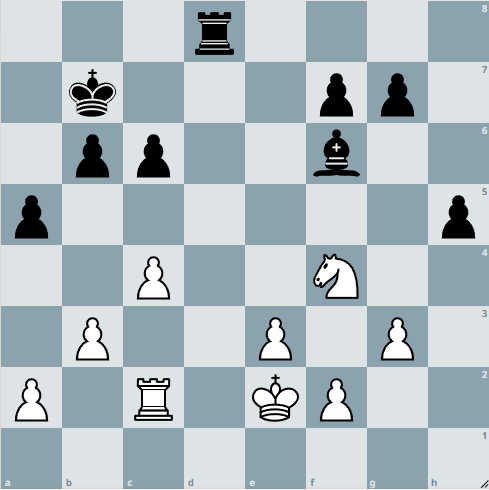 23- CAPTURAS CON CABALLO (   )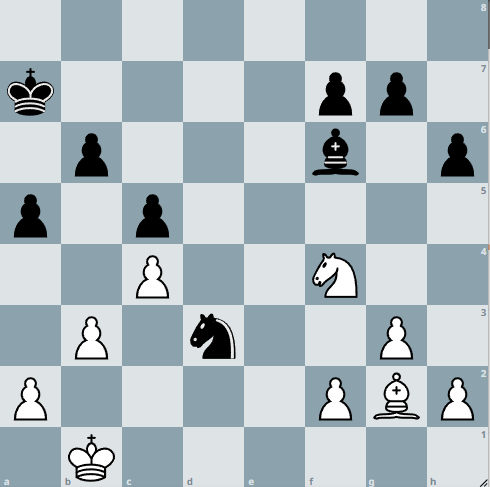 24- CAPTURAS CON CABALLO (   )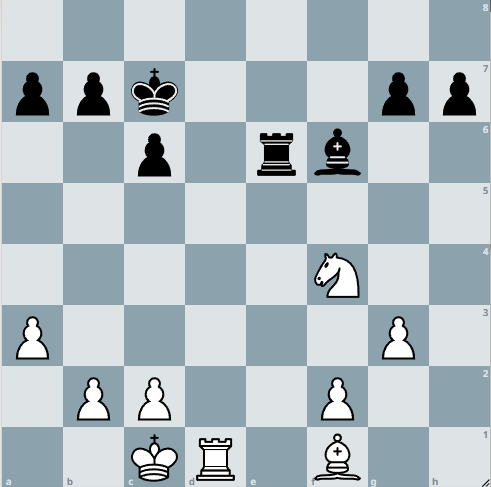 25- CAPTURAS CON REY (   )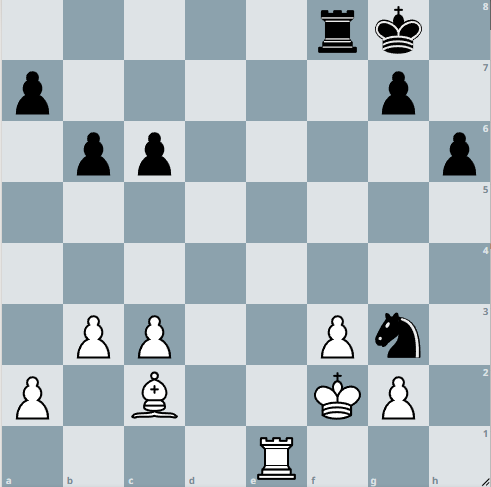 26- CAPTURAS CON REY (   )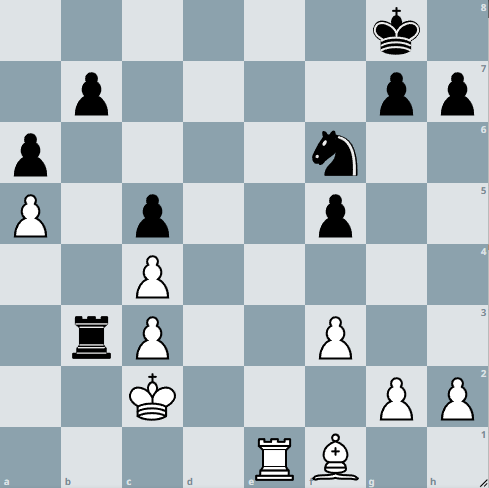 27- CAPTURAS CON REY (   )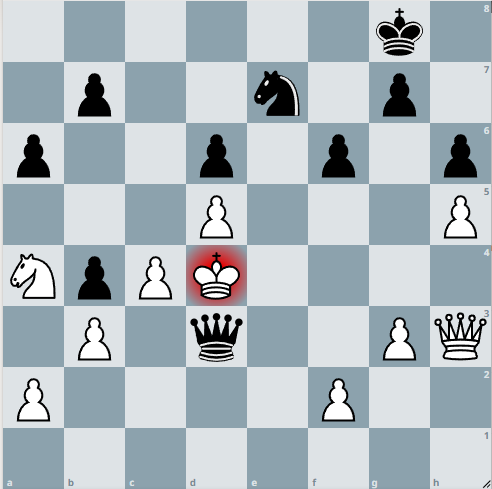 28- CAPTURAS CON REY (   )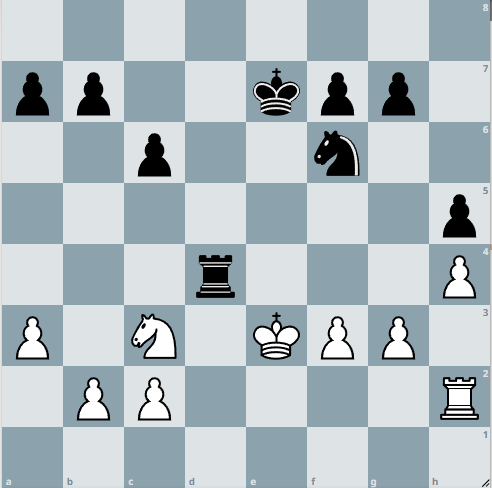 29- CAPTURAS CON REY (   )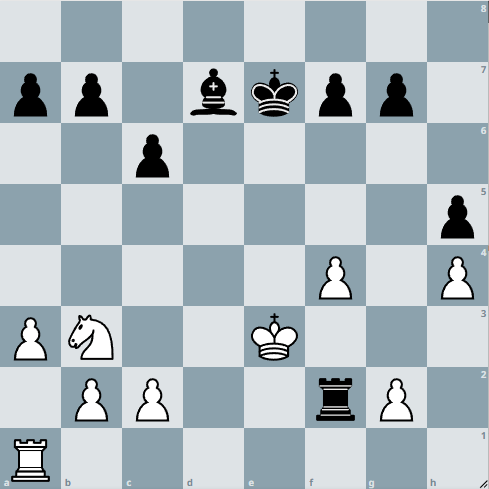 30- CAPTURAS CON REY (   )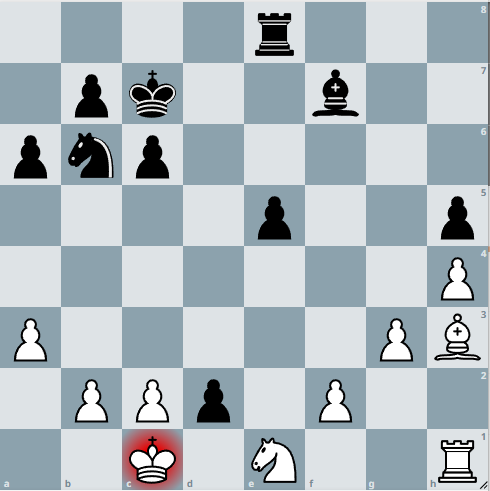 31- CAPTURAS CON PEON (   )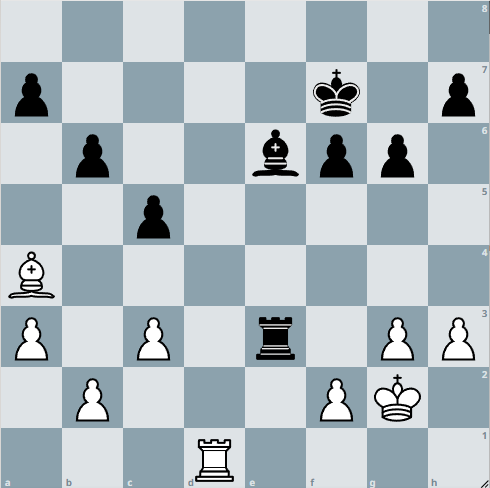 32- CAPTURAS CON PEON (   )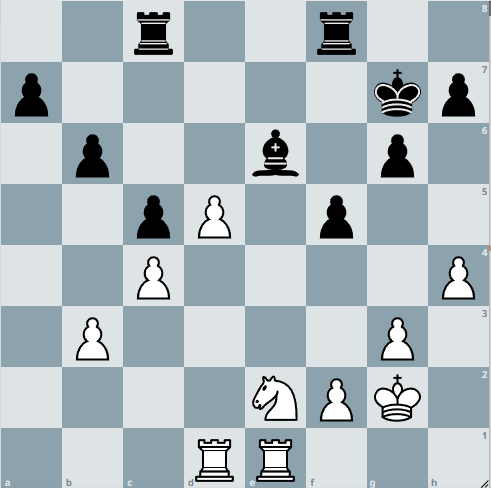 33- CAPTURAS CON PEON (   )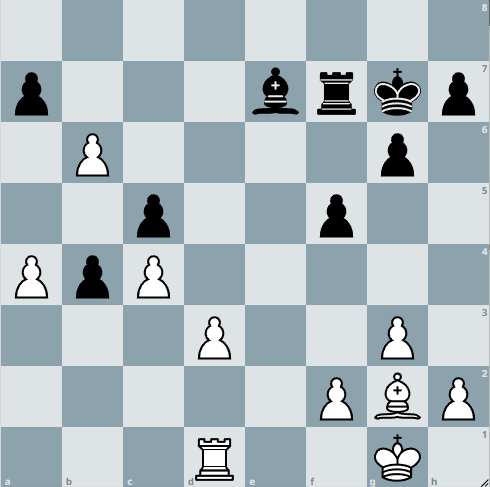 34- CAPTURAS CON PEON (   )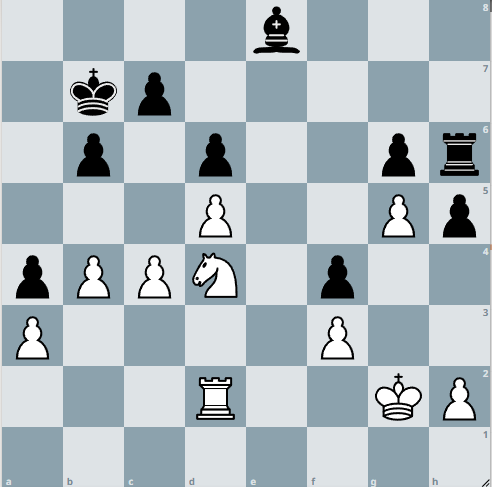 35- CAPTURAS CON PEON (   )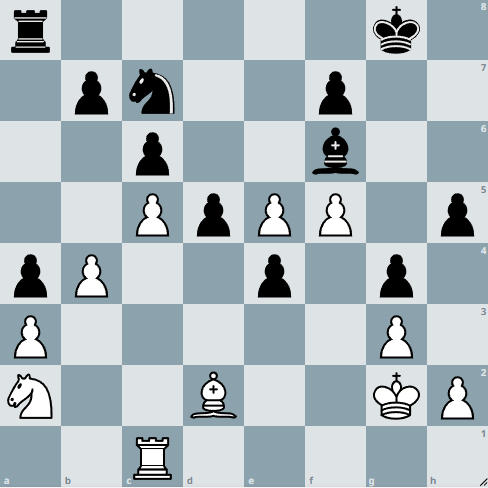 36- CAPTURAS CON PEON (   )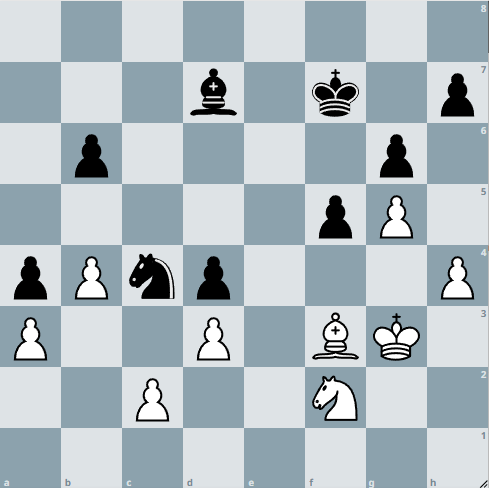 37- CAPTURAS VARIAS (   )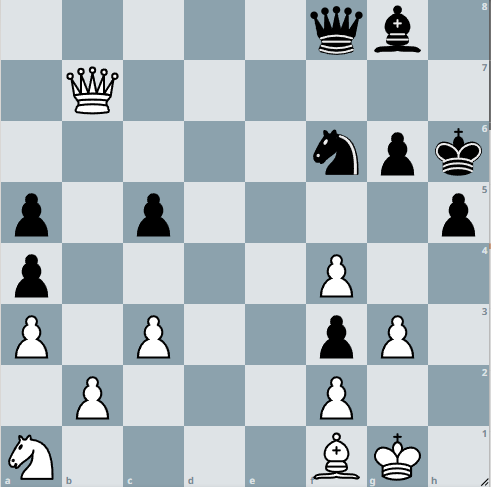 38- CAPTURAS VARIAS (   )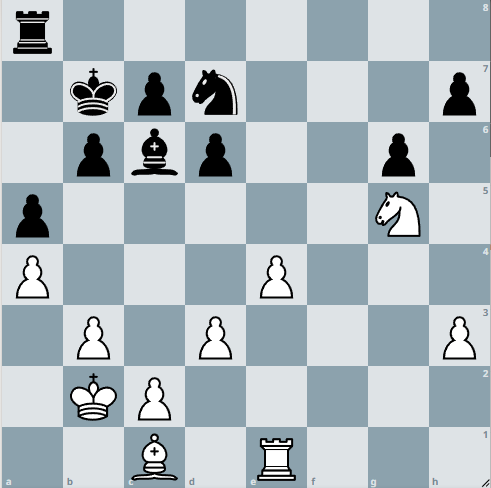 39- CAPTURAS VARIAS (   )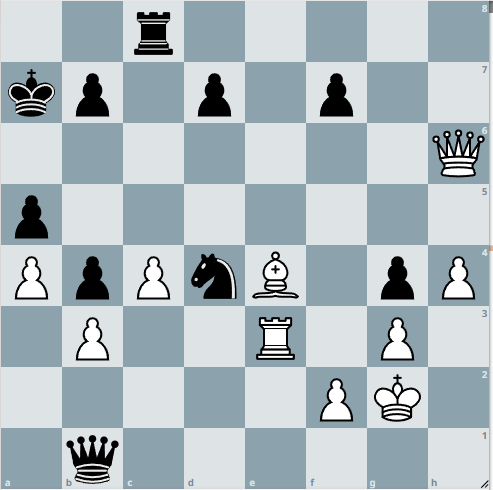 40- CAPTURAS VARIAS (   )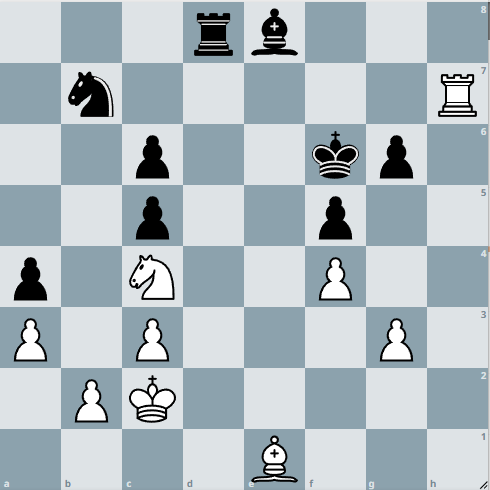 41- CAPTURAS VARIAS (   )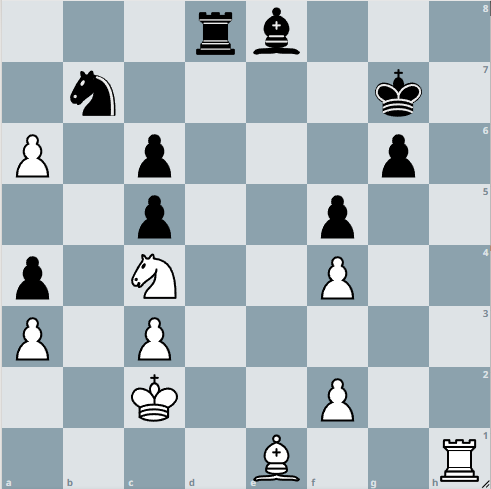 42- CAPTURAS VARIAS (   )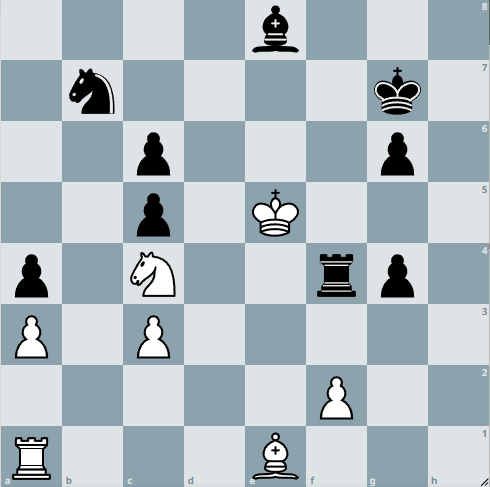 43 - MARCAR LA COLUMNA “A”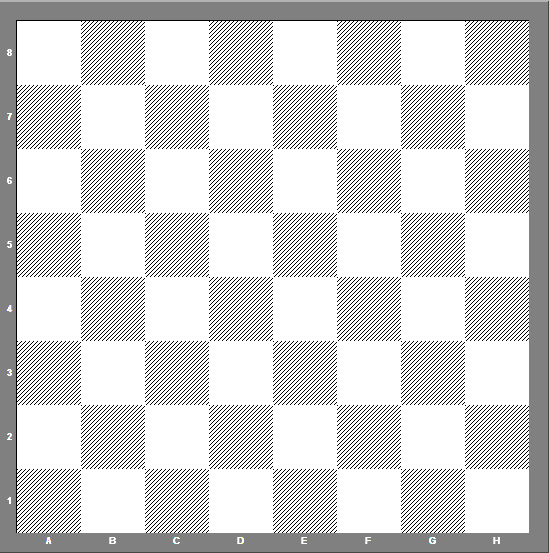 44 - MARCAR LA COLUMNA “F” 45- MARCAR UNA FILA “1” 46 - MARCAR UNA FILA “6”47 - UNA DIAGONAL DE 8 CASILLAS48 - UNA DIAGONAL DE 2 CASILLAS49- CASILLA B4 50 – CASILLA G6 51 - CASILLA A552- ¿QUE PIEZAS ESTAN MAL UBICADAS?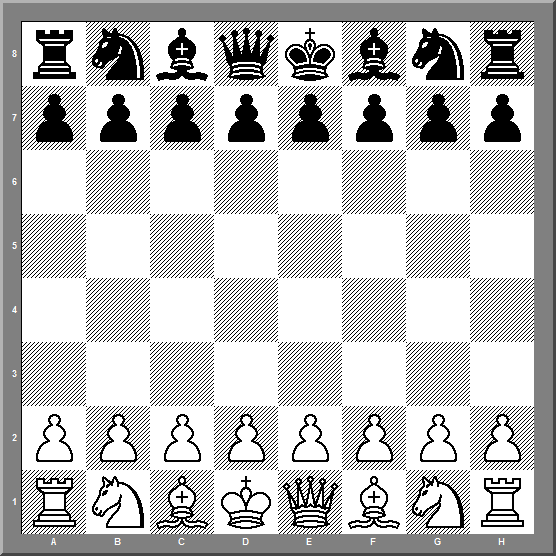 53- ¿QUE PIEZAS ESTAN MAL UBICADAS?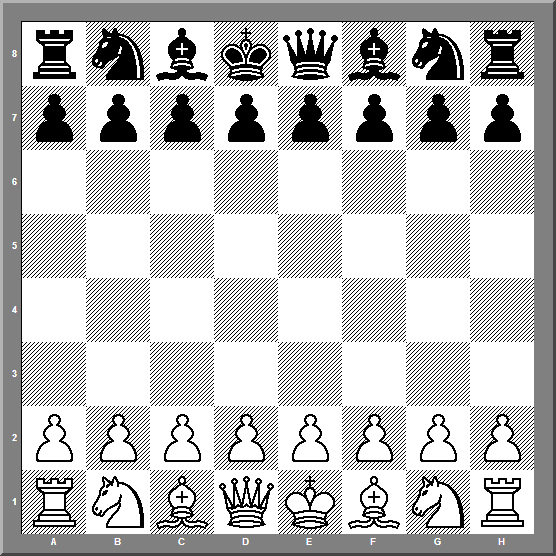 54- ¿QUE PIEZAS ESTAN MAL UBICADAS?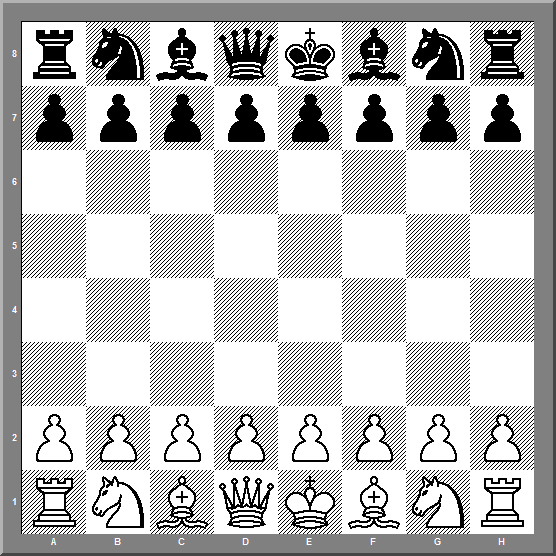 